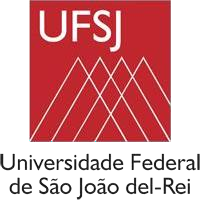 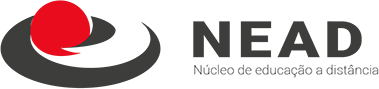 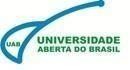 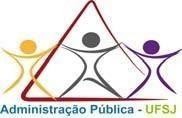 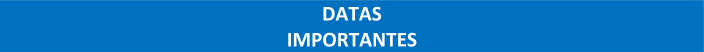 JANEIRO02 a 20/03/2020 – Período para solicitação de TRANCAMENTO ou renovação de TRANCAMENTO de matrícula.23 e 24 – Pré-inscrição para o primeiro semestre de 2020 (inclusão automática de Unidade Curriculares obrigatórias próprias do curso, turno/grau acadêmico e período)27 a 30 - Primeira etapa de Inscrição Periódica para o Primeiro Semestre de 2020 (confirmação da Pré-inscrição, pela internet, sendo possível modificação da Pré-inscrição ou inclusão de outras UC's do próprio curso).- Etapa ObrigatóriaFEVEREIRO04 - Colação de grau solene EAD- Campus Santo Antônio-CSA                 12 - Resultado da Primeira etapa de Inscrição Periódica para o primeiro semestre de 2020.12 a 16- Segunda etapa de Inscrição Periódica para o Primeiro Semestre de 2020 (sendo possível modificação na inscrição realizada anteriormente). - Etapa Obrigatória20 - Resultado da Segunda etapa de Inscrição Periódica para o primeiro semestre de 2020.MARÇO02 - INÍCIO DO PERÍODO LETIVO - PRIMEIRO SEMESTRE DE 2020.04 - Data limite para requerimento no caso de não inscrição na Primeira ou na Segunda Etapa da Inscrição Periódica para o primeiro semestre de 2020.                    20 - Data limite para EXCLUSÃO de unidade curricular, pelo discente, via internet.20 - Data limite para solicitação de TRANCAMENTO ou renovação de TRANCAMENTO de matrícula (alunos inscritos).ABRIL21 - Feriado Nacional25- 1ª Avaliações Presenciais nos Polos disciplinas regulares 6º, 7º e 8º Períodos. 26 - 1ª Avaliações Presenciais nos polos de REOFERTA, 6º , 7º e 8º Períodos.27 a 29 - Prazo solicitação avaliação 2ª Chamada via e-mail secretaria(para ao alunos que justificaram ausência por meio de atestado Oficial conforme LDB)27- Início do 2º bimestre29 - Data limite para postagem de notas (fóruns, tarefas e avaliações) no AVA. 27 a 02/05 - Prazo para solicitação de revisão das avaliações via formulário no site do curso.MAIO01 - Feriado Nacional08 - Data limite para resposta às revisões de avaliaçoes.08 - Data limite para solicitação de colação de grau coletiva do segundo semestre de 2020.09 – Avaliações de 2ª Chamada em São João del-Rei (para ao alunos que justificaram ausência por meio de atestado Oficial conforme LDB)23 - Data limite para entrega de nomes de professores pelas unidades acadêmicas para o segundo semestre de 2020.JUNHO-20 - 2ª Avaliações Presenciais nos Polos disciplinas regulares 6º, 7º e 8º Períodos 21 - 2ª Avaliações Presenciais nos Polos em REOFERTA 6º, 7º e 8º Períodos22 a 24 - Prazo para solicitação de avaliação 2ª Chamada via e-mail secretaria (para ao alunos que justificaram ausência por meio de atestado Oficial conforme LDB)17 a 23 - Prazo para solicitação NOS POLOS DE APOIO PRESENCIAL de reazaliação de avaliações Substitutivas referentes as disciplinas Regualares, Reoferta e Especiais ofertadas no 1º Semestre de 2019.27 – Avaliações de 2ª Chamada em São João del-Rei (para ao alunos que justificaram ausência por meio de atestado Oficial conforme LDB)- Data limite para postagem de notas (fóruns, tarefas e avaliações) no AVA.a 23 - Prazo para solicitação de revisão das avaliações via formulário no site do curso.29 - Data limite para resposta ás revisões das avaliações.JULHO04 – Avaliações Substitutiva 1º Semestre 2020 (Disciplina Regulares e REOFERTA)11 - TÉRMINO DO PERÍODO LETIVO - PRIMEIRO SEMESTRE DE 202020 e 21 - Pré-Inscrição para o segundo semestre de 2020 (inclusão automática de Unidades Curriculares obrigatórias próprias do curso, turno/grau acadêmico e período).22 a 26 - Primeira Etapa de Inscrição Periódica para o segundo semestre de 2020 (Confirmação da Pré- Inscrição, pela internet, sendo possível modificação da Pré- inscrição ou inclusão de outras Unidades Curriculares )30 - Resultado da Primeira Etapa de Inscrição Periódica para o segundo semestre de 2020.30 a 02/08 - Segunda Etapa de Inscrição Periódica para o segundo semestre de 2020 (sendo possível modificação na inscrição realizada anteriormente ou inclusão de Unidades Curriculares).Início do 2º semestre de 2020 - 10 de Agosto de 2020